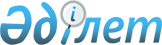 “Үгіттік баспа материалдарын орналастыру үшін орындар белгілеу туралы” Жалағаш ауданы әкімдігінің 2015 жылғы 2 наурыздағы №31 қаулысына өзгеріс енгізу туралыҚызылорда облысы Жалағаш ауданы әкімдігінің 2019 жылғы 16 мамырдағы № 85 қаулысы. Қызылорда облысының Әділет департаментінде 2019 жылғы 16 мамырда № 6793 болып тіркелді
      “Құқықтық актілер туралы” Қазақстан Республикасының 2016 жылғы 6 сәуірдегі Заңы 50-бабының 2-тармағына сәйкес Жалағаш ауданының әкімдігі ҚАУЛЫ ЕТЕДІ:
      1. “Үгіттік баспа материалдарын орналастыру үшін орындар белгілеу туралы” Жалағаш ауданы әкімдігінің 2015 жылғы 2 наурыздағы № 31 қаулысына (нормативтік құқықтық актілерді мемлекеттік тіркеу тізілімінде №4910 болып тіркелген, 2015 жылғы 18 наурызда “Жалағаш жаршысы” газетінде және 2015 жылғы 30 наурызда “Әділет” ақпараттық-құқықтық жүйесінде жарияланған) мынадай өзгеріс енгізілсін:
      көрсетілген қаулының қосымшасымен белгіленген барлық кандидаттар үшін үгіттік баспа материалдарын орналастыру орындарында:
      реттік нөмірі 2-қатар жаңа редакцияда жазылсын:
      “
      ”.
      2. Осы қаулы алғашқы ресми жарияланған күнінен бастап қолданысқа енгізіледі.
					© 2012. Қазақстан Республикасы Әділет министрлігінің «Қазақстан Республикасының Заңнама және құқықтық ақпарат институты» ШЖҚ РМК
				
2
Жалағаш кенті
“Қызылорда облысының денсаулық сақтау басқармасының “Жалағаш аудандық ауруханасы” шаруашылық жүргізу құқығындағы коммуналдық мемлекеттік кәсіпорны ғимаратының жанындағы стенд
      Жалағаш ауданының әкімі 

Қ. Сәрсенбаев

      “КЕЛІСІЛДІ”
Жалағаш аудандық сайлау
комиссиясымен
8 мамыр 2019 жыл
